Klasa 4, cz.2  Zadania proszę rozwiązać i przesłać mi na e-maila (mogą być zdjęcia)Zadanie11  Wybierz prawidłową formę czasownika.0  This semester we are studying / study the Second World War.My mother is a doctor. And what is your father doing / does your father do?My two best friends are lawyers. But they’re not working/ don’t work at the moment.Most banks in my area are closing / close at 5.30 p.m.Bad news. The price of petrol’s going up / goes upagain.Do you speak / Are you speaking any other foreign languages?Hurry up! We‘re running / run late!2  Wykorzystując podane w nawiasach wyrażenia, utwórz zdania oznajmujące (+), przeczące (–) lub pytania (?)w czasie Present Simple lub Present Continuous.0  I don’t like broccoli. (?) (Tom, spinach)Does Tom like spinach?I am learning Japanese. (?) (you, Chinese)Where do you come from? (+) (my father, Germany)Are you talking on the phone? (+) (she, on Skype)We go to the cinema every week. (?) (he, often)Ella gets up early on Saturdays. (–) (Bethany and Alexia, on Sundays)3  Przetłumacz podane fragmenty zdań na język angielski, używając czasowników w odpowiedniej formie czasu Present Simple lub Present Continuous.0   My little sister  asks  (zadaje) me questions all the time.John, what	(myślisz) about? Listen to me!I’m afraid Robert  	 (nie pamięta) my telephone number.Why	(potrzebujesz) so much money?Slow down! You  	 (jedziesz) too fast!I	(nie wiem) much about Ancient Rome.Why	(ona się śmieje)? What’s so funny?Oh, no! It	(pada deszcz) again!4  Wstaw czasowniki w nawiasach w odpowiedniej formie czasu Present Simple lub Present Continuous.My driving course 0 is going (go) well and, to my surprise, I 1	(enjoy) it very much. Harry and Liz, who run the driving schoolin my area, 2		(seem) very professional. But what I like most about them is that they 3	(feel) like friends rather than teachers. I know I’m making a lot of stupid mistakes (still!) but they keep saying: ‘Don’t worry.You 4	(learn). Everybody5	(need) to go through this stage’. They always 6		(concentrate) on  the positive and 7			(support)me in every way. It’s great that Anna from my school8	(do) the course with me. At the moment we 9		(practise) different driving manoeuvres. Anna 10			(find) them really difficult but she 11			(get) better and better. I 12			(think) we will both pass our driving test in March.					____ / 12zadanie 2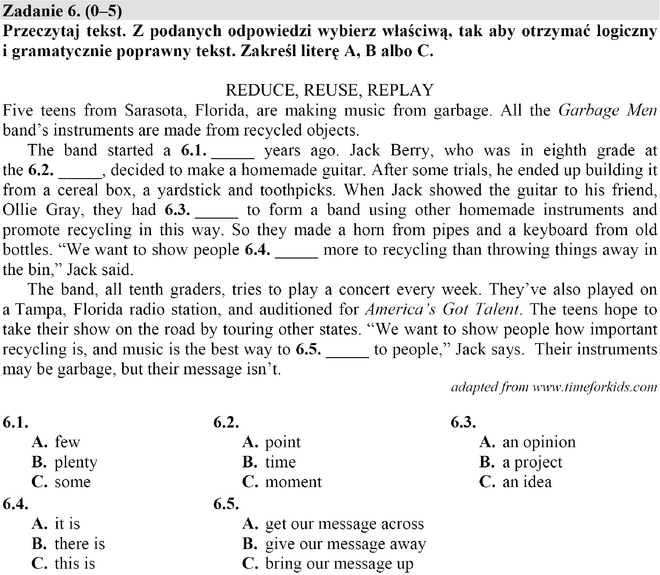 zadanie 31  Uzupełnij każdą lukę w tekście tylko jednym wyrazem.I’m really 0 fed up with some of the people in my class. They can be so immature. They 1 m	fun of people who try to be different from them and they2 l	down on anyone who doesn’t have the ‘right’ taste in music. Last month, a new student joined our class. She’s very nice but quite shy. I was the only one who talked to her. I’m glad I did because, when I got to3 k	her, I found out that we had a lot in4 c	. One thing is that we both think that some of the other people in our class should5 g	up and start acting their age.2 Uzupełnij wyrazy. Każda kreska odpowiada jednej literze.Hi Kate,Help! I’m really 0 s t r e s s e d out at the moment because of my date with Harry. I’m really 1 _ _ _ v _ u _about it. I’m really 2 _ t _ _ _ c _ _ _  to him and I want  it to go well but I don’t know what to wear. Can you come round and help me?LisaHi Lisa,Don’t worry. It doesn’t matter what you wear. You’ll still look 3 _ o _ g _ _ u _! Remember, your eyes areyour best feature. Put on a bit of 4 _ _ s _ _ _ a – not too much. Oh, and wear 5 _ _ a _ shoes. Harry doesn’t like high-heels. I’ll see you in a few minutes. Don’t panic. Katezadanie 4:Arkusz maturalny 1:https://www.terazmatura.pl/plik/pobierz/58/567-a-pp-a-xii-2013https://www.terazmatura.pl/plik/pobierz/58/588-a-pp-q-xii-2013https://www.terazmatura.pl/plik/pobierz/58/600-a-pp-t-xii-2013Czasy teraźniejszeCzłowiek